Promote the WorkWell NYC Free Flu Shot Program by copy and pasting the text and image below into your email signature: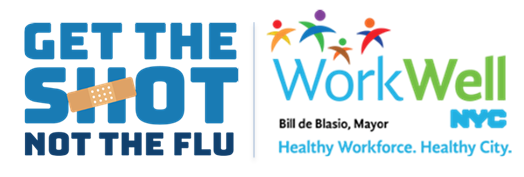 There isn’t a vaccine for COVID-19 yet – but there’s one for the flu. Get the shot, not the flu! This year, it is more important than ever to get your flu shot. FREE flu shots are available for City employees and their families. Learn more here. 